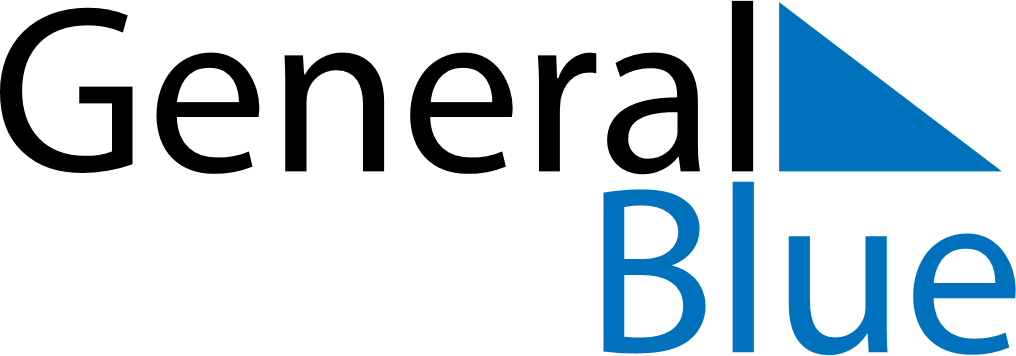 South Africa 2019 HolidaysSouth Africa 2019 HolidaysDATENAME OF HOLIDAYJanuary 1, 2019TuesdayNew Year’s DayMarch 21, 2019ThursdayHuman Rights DayApril 19, 2019FridayGood FridayApril 21, 2019SundayEaster SundayApril 22, 2019MondayFamily DayApril 27, 2019SaturdayFreedom DayMay 1, 2019WednesdayWorkers’ DayMay 12, 2019SundayMother’s DayJune 16, 2019SundayYouth DayJune 16, 2019SundayFather’s DayJune 17, 2019MondayPublic HolidayJuly 18, 2019ThursdayNelson Mandela DayAugust 9, 2019FridayNational Women’s DaySeptember 24, 2019TuesdayHeritage DayDecember 16, 2019MondayDay of ReconciliationDecember 25, 2019WednesdayChristmas DayDecember 26, 2019ThursdayDay of Goodwill